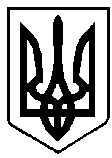 ВАРАСЬКА МІСЬКА РАДАВИКОНАВЧИЙ КОМІТЕТВАРАСЬКОЇ МІСЬКОЇ РАДИ                   Р І Ш Е Н Н Я                            5 травня 2022 року                                              			 №148-РВ-2022Про включення квартири до числа службових та надання службового житлаРозглянувши клопотання командира військової частини 3045 Національної гвардії України полковника А.Агальцова вх.№412-3110-20-05-22 від 19.04.2022, на підставі статей 118-122, 127, 128 Житлового кодексу Української РСР, Положення про порядок надання службових жилих приміщень і користування ними в Українській РСР, затвердженого постановою Ради Міністрів УРСР від 04.02.1988 №37, абзаців 7, 8 пункту 2.1 розділу ІІ Положення про громадську комісію з житлових питань при виконавчому комітеті Вараської міської ради 7110-П-01, затвердженого рішенням виконавчого комітету Вараської міської ради від 25.01.2022 №7114-РВ-7-08, керуючись підпунктом 2 пункту «а» частини 1 статті 30, частиною 6 статті 59 Закону України «Про місцеве самоврядування в Україні», виконавчий комітет Вараської міської радиВ И Р І Ш И В :1. Включити квартиру №--- в будинку №--- по мікрорайону --- м.Вараш, яка складається з трьох кімнат житловою площею 45,6 кв.м. до числа службових. 2. Надати військовослужбовцю Самчинському Андрію Володимировичу службову квартиру №--- в будинку №--- по мікрорайону --- м. Вараш,  яка складається з трьох кімнат житловою площею 45,6 кв.м., на склад сім’ї 4 (чотири) особи.4. Видати Самчинському Андрію Володимировичу спеціальний ордер на вселення в службову квартиру №--- в будинку №--- по мікрорайону ---   м.Вараш.  5. Контроль за виконанням рішення покласти на заступника міського голови відповідно до розподілу функціональних обов’язків.Міський голова                             	                   		Олександр МЕНЗУЛ